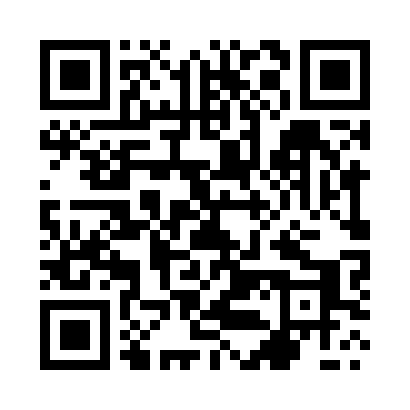 Prayer times for Gieralcice, PolandMon 1 Apr 2024 - Tue 30 Apr 2024High Latitude Method: Angle Based RulePrayer Calculation Method: Muslim World LeagueAsar Calculation Method: HanafiPrayer times provided by https://www.salahtimes.comDateDayFajrSunriseDhuhrAsrMaghribIsha1Mon4:266:2312:525:197:219:112Tue4:236:2112:515:207:239:133Wed4:206:1812:515:217:249:154Thu4:176:1612:515:227:269:185Fri4:156:1412:505:247:289:206Sat4:126:1212:505:257:299:227Sun4:096:1012:505:267:319:248Mon4:066:0712:505:277:339:269Tue4:036:0512:495:287:349:2910Wed4:006:0312:495:297:369:3111Thu3:576:0112:495:307:389:3312Fri3:545:5912:485:327:399:3613Sat3:515:5712:485:337:419:3814Sun3:485:5412:485:347:429:4015Mon3:455:5212:485:357:449:4316Tue3:425:5012:485:367:469:4517Wed3:395:4812:475:377:479:4818Thu3:365:4612:475:387:499:5019Fri3:335:4412:475:397:519:5320Sat3:305:4212:475:407:529:5521Sun3:275:4012:465:417:549:5822Mon3:245:3812:465:427:5610:0123Tue3:215:3612:465:437:5710:0324Wed3:185:3412:465:447:5910:0625Thu3:145:3212:465:458:0010:0926Fri3:115:3012:465:468:0210:1127Sat3:085:2812:455:478:0410:1428Sun3:055:2612:455:498:0510:1729Mon3:015:2412:455:508:0710:2030Tue2:585:2212:455:518:0810:23